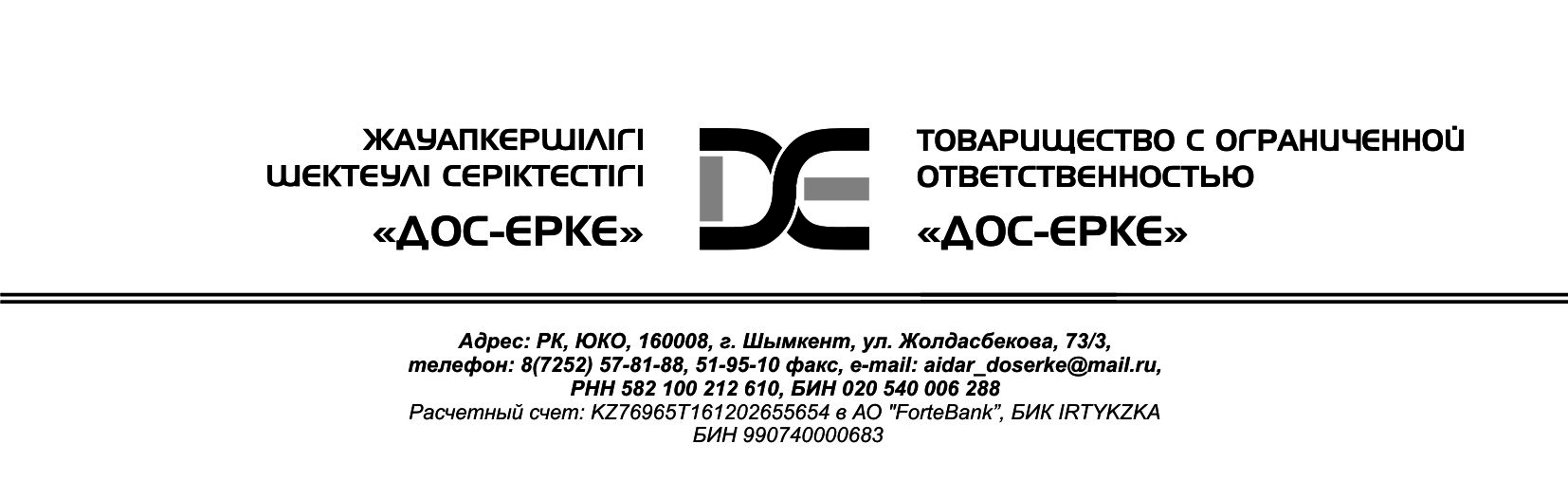                                                                    Ценевое  предложение   от  ТОО «Дос-Ерке»                                                 Пакеты  без логотипа:                            Материал пакета  - полиэтилен  низкого  давления                              Толщина материала   - 20 мкр                               Ширина     -   700мм                               Высота    -     1090мм                               Условия заказа:   по договору                               Минимальное количество заказа  - 10000шт                               Цена за  1 штук  -  24тенге                                                   Пакеты  с  логотипом  «Дәмді ет» :                            Материал пакета  - вакуумная  термоусадочная пленка                              Толщина материала   - 50 мкр                              Ширина     -   280мм                              Высота    -      305мм                              Условия заказа:   по договору                              Минимальное количество заказа  - 100000шт                              Стоимость печатного вала -1шт  -  30000т                              Цена за  1 штук  -  по договору                                                  Директор                                           Толебеков Н.Б.                                                                                        